19.04.2019                                                                                                        № 24                                      с. Николо-АлександровкаОб утверждении отчета об исполнении бюджета Администрации Николо-Александровского сельсовета за первый квартал 2019 годаВ соответствии со статьей 62 Устава Николо-Александровского сельсовета:п о с т а н о в л я ю:1. Утвердить отчет об исполнении местного бюджета за первый квартал 2019 года по доходам исполнено в сумме 1571,1 тыс. рублей и по расходам  исполнено в сумме 2075,2 тыс. рублей (приложение прилагается).	2. Контроль за исполнением настоящего постановления оставляю за собой.Глава Николо-Александровскогосельсовета                                                                                         Г.Т.Панарина  				                                                     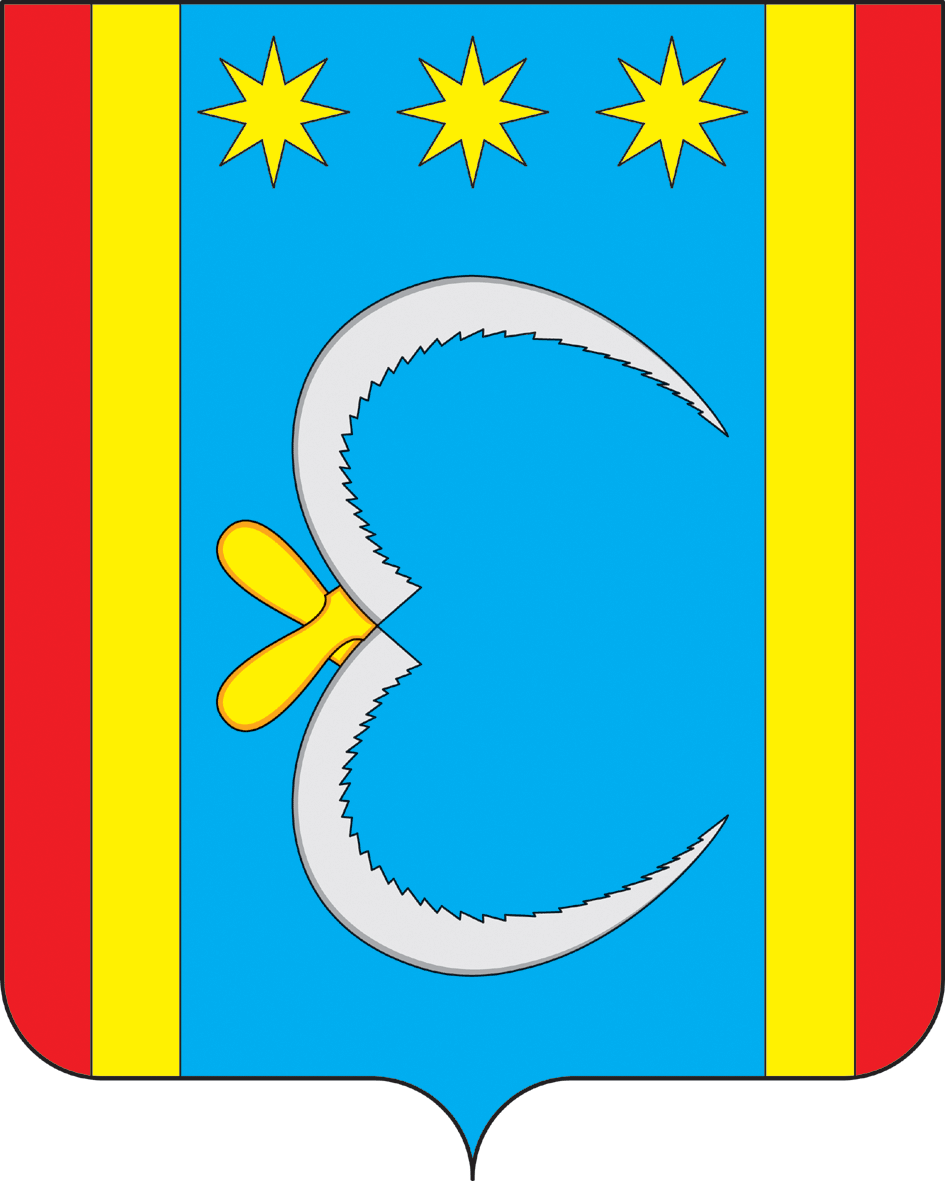 АДМИНИСТРАЦИЯ НИКОЛО-АЛЕКСАНДРОВСКОГО СЕЛЬСОВЕТАОКТЯБРЬСКОГО РАЙОНА АМУРСКОЙ ОБЛАСТИПОСТАНОВЛЕНИЕ